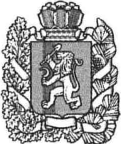 БОГУЧАНСКИЙ РАЙОННЫЙ СОВЕТ ДЕПУТАТОВ                                                                                   РЕШЕНИЕ        27.08.2020                                    с. Богучаны                                    № 54/1-355В соответствии с Федеральным законом №131-ФЗ от 06.10.2003 «Об общих принципах организации местного самоуправления в Российской Федерации», на основании письма Министерства образования Красноярского края от 03.07.2020 №75-9216 «О даче согласия на прием в муниципальную собственность краевого имущества», руководствуясь Положением об управлении муниципальной собственностью Богучанского района, утверждённым постановлением администрации Богучанского района Красноярского края от 09.06.2006 № 215-пРЕШИЛ:Согласовать прием в муниципальную собственность муниципального образования Богучанский район, находящегося в краевой собственности автобуса для перевозки детей ПАЗ-32053-70 согласно приложению.Контроль за исполнением решения возложить на комиссию по законности и управлению муниципальным имуществом (О.А. Шишкова).Настоящее решение подлежит официальному опубликованию и вступает в силу со дня, следующего за днем его опубликования в Официальном вестнике Богучанского района.Председатель Богучанского                            И.о. Главы Богучанского районарайонного Совета депутатов                                      А.С. Медведев                                                   В.Р. Саар________________________                         _________________________«27» августа 2020 г.                                      «27» августа 2020 г.                               Приложение к решению Богучанского районного Совета депутатов от «27» августа  2020 № 54/1-355Перечень предлагаемого к передаче краевого имущества в муниципальную собственность муниципального образования Богучанский районО даче согласия на прием в муниципальную собственность муниципального образования Богучанский район, находящегося в краевой собственности автобуса для перевозки детей ПАЗ-32053-70№п/пНаименование имуществаНомер выписки из электронного ПТСИндивидуальные характеристикиГод выпускаБалансовая стоимость, руб121Автобус для перевозки детей164301005580382Модель ПАЗ 32053-70, VIN: X1М3205BXL0000653, кузов № X1М3205BXL0000653, № двигателя К1005099, цвет- желтый20202 098 000,00Итого:Итого:Итого:2 098 000,00